CİHAZIN KULLANMA TALİMATIFAYDALAR:• Küçültülmüş ayak izi için yeni, kompakt tasarım        • Tam renkli, 7 inç dokunmatik ekran• Maksimum için yüksek yoğunluklu polietilen (HDPE) döner kasekimyasal uyumluluk• Bir kasaya dönüştürülebilen dayanıklı tezgah üstü tasarımıflanşa/güverteye monte edilebilir konfigürasyon (Cee® içine monte edilebilir)X-Pro II iş istasyonu)• Standart arayüz olarak DataStream™ teknolojisiPROGRAMLANABİLİRLİK:• Dokunmatik ekran arayüzü ve ekran• Tam renkli alfasayısal özellikli grafik kullanıcı arabirimi (GUI)• Neredeyse sınırsız sayıda kullanıcı tanımlı tarifprogram adımları• Adım süreleri için 0,1 saniyelik çözünürlük (9,999,9 saniye maksimumAdım süresi)• Sıkma hızı: 12.000 dev/dak• Dönme hızı ivmesi:0 - 30.000 rpm/s yüksüz200 mm alt tabaka ile 0 ila 23.000 rpm/s6” × 6” × 0.250” fotoğraf maskesi ile 0 ila 3.000 rpm/sgömme ayna• Bağlantı: iletişim için USB/Ethernet bağlantı noktasıile işlem parametrelerini yüklemek/indirmek içinDataStream™ teknolojisi• Eşzamanlı çift otomatik dağıtım özelliği• Süreç içi/dinamik hız/hızlanma kontrolüKESİNLİK• Dönme hızı tekrarlanabilirliği: < 0,2 rpm• Dönme hızı çözünürlüğü: < 0,2 rpmYüzey boyutları: < 1 cm ila 200 mm yuvarlak; 7” x 7” kareBOWL DESIGN:• Malzeme için yüksek yoğunluklu polietilen (HDPE) döner kaseuyumluluk• Opsiyonel polietilen tek kullanımlık astarlar mevcuttur• Çok yönlü kapak tasarımı, proses esnekliği ve tekrarlanabilirlik sağlar• İnert bir döndürme ortamı için isteğe bağlı nitrojen tahliyesi• Entegre tahliye ve egzoz portları.ARAÇLAR• Voltaj aralıkları: 100-125, 208-240 VAC, 50/60 Hz• Güç gereksinimleri: 655 watt• Drenaj portu: ¾” OD• Egzoz portu: 1” OD• Vakum: 20 ila 25” Hg• Egzoz: 0,2” suda 20 ila 50 cfm• Azot veya CDA (otomatik dağıtım için): 70 psi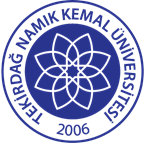 TNKÜ FEN EDEBİYAT FAKÜLTESİ KİMYA BÖLÜMÜSPİN KAPLAMA CİHAZI KULLANMATALİMATIDoküman No: EYS-TL-395TNKÜ FEN EDEBİYAT FAKÜLTESİ KİMYA BÖLÜMÜSPİN KAPLAMA CİHAZI KULLANMATALİMATIHazırlama Tarihi:13.04.2022TNKÜ FEN EDEBİYAT FAKÜLTESİ KİMYA BÖLÜMÜSPİN KAPLAMA CİHAZI KULLANMATALİMATIRevizyon Tarihi:--TNKÜ FEN EDEBİYAT FAKÜLTESİ KİMYA BÖLÜMÜSPİN KAPLAMA CİHAZI KULLANMATALİMATIRevizyon No:0TNKÜ FEN EDEBİYAT FAKÜLTESİ KİMYA BÖLÜMÜSPİN KAPLAMA CİHAZI KULLANMATALİMATIToplam Sayfa Sayısı:2Cihazın Markası/Modeli/ Taşınır Sicil NoSpin kaplama cihazı /MTI Corporation VTC 50 / 253.3.6./13/26826Kullanım AmacıNumunelerin sentez aşamasında kullanılacaktır.Sorumlusu	Prof.Dr. Murat ATEŞSorumlu Personel İletişim Bilgileri (e-posta, GSM)mates@nku.edu.tr, 05324433674